 ԴԱՏԱԻՐԱՎԱԿԱՆ  ԲԱՐԵՓՈԽՈՒՄՆԵՐԸ  ՀԱՅԱՍՏԱՆՈՒՄ.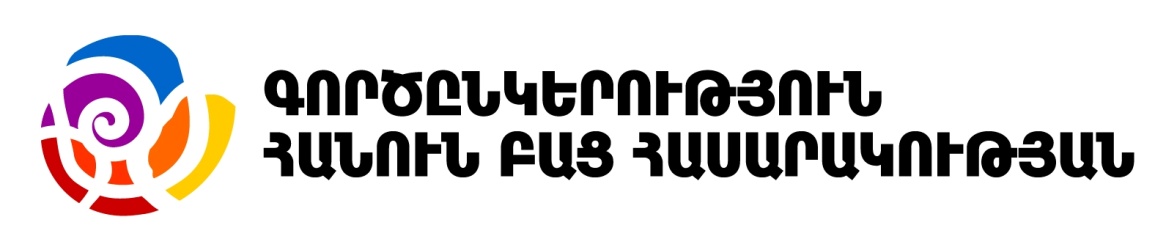 ՔԱՂԱՔԱՑԻԱԿԱՆ ՀԱՍԱՐԱԿՈՒԹՅԱՆ ԴԻՏԱՐԿՈՒՄՆԵՐԸՀանրային քննարկում Նախնական օրակարգՀուլիսի 18, 2016Կոնգրես հյուրանոց, «Բոլլ Րում» սրահք. Երևան, Իտալիայի փ. 109:45 – 10:00Մասնակիցների գրանցումՍուրճ10:00 – 10:15Բացման խոսքԴավիթ Ամիրյան, Բաց հասարակության հիմնադրամներ-Հայաստանի ծրագրերի գծով փոխտնօրեն10:15 – 10:3010:30 – 10:4510:45 – 11:0011:00 – 11:1511:15 – 11:30Անահիտ Չիլինգարյան,  Հելսինկյան քաղաքացիական ասամբլեայի Վանաձորի գրասենյակի իրավական վերլուծությունների և նախաձեռնությունների համակարգողԴատաիրավական բարեփոխումների իրականացման ընթացքըՀայկ Ալումյան, փաստաբան, ԲՀՀ-Հայաստանի Արդարադատության խմբի անդամՓաստաբանության դերը ՀՀ իրավական և դատական բարեփոխումներումԴավիթ Խաչատուրյան,  փորձագետ, իր.գիտ.թեկ., ԲՀՀ-Հայաստանի Արդարադատության խմբի անդամԴատավորների կարգապահական պատասխանատվության հիմքերը և ընթակարգերըԱրտակ Զեյնալյան, Իրավունքի գերակայություն ՀԿ ղեկավար, ԲՀՀ-Հայաստանի Արդարադատության խմբի անդամԴատավորների սոցիալական անկախության երաշխիքները Արթուր Սաքունց, Հելսինկյան քաղաքացիական ասամբլեայի Վանաձորի գրասենյակի նախագահ, ԲՀՀ-Հայաստանի Արդարադատության խմբի անդամԴատաիրավական բարեփոխումների հաջորդ փուլի առաջնահերթությունները11:30 – 12:30Քննարկում, հարց ու պատասխան